Приложение № 1. Заявка на участие в Сборе	стр. 2Приложение № 2. Положение о проведении фольклорно-исторического вечера «Вклад моей Родины в Победу над 
фашизмом»	стр. 3Приложение № 3. Положение о проведении командного турнира в 
богатырской забаве «стенка на стенку»	стр. 4Приложение № 4. Положение о проведении соревнований по марш - броску	стр. 6 Приложение № 5. Положение о проведении соревнований по 
силовому тестированию	стр. 7 Приложение № 6. Положение о проведении соревнований по оказанию первой медицинской помощи	стр. 13Приложение № 7. Положение о проведении соревнований по пулевой стрельбе, упражнение «Дуэль»	стр. 15Приложение № 8. Положение о проведении соревнований 
по фехтованию на штыках	стр. 17Приложение № 9. Положение о проведении соревнований 
по гребле на катамаранах	стр. 39Приложение № 10. Положение о проведении соревнований по строевой подготовке	стр. 40Приложение № 11. Положение о проведении Дипломатическая игра «Государство» 	стр. 41Приложение № 1Заявка на участие в СбореПредварительная заявка на участие в Сборе отправляется в Оргкомитет Сбора не позднее 15 июля 2014 года. По приезду на Сбор оригинал заявки предоставляется в мандатную комиссию.		Образец РОССИЯ Московская область г. Ногинск. ул. Климова, д. 48 Муниципальное бюджетноеобщеобразовательное учреждение Средняя общеобразовательная школа № 21от ____________________________ № ____________________________ЗАЯВКАОт организации: МОУ СОШ № 21 Ногинский кадетский корпус (электронный адрес и телефон командирующей организации) на участие в Международном молодёжном образовательном сборе военно-спортивных организаций и кадетских корпусов «СОЮЗ-2014 — Наследники Победы» Иссык Куль, Кыргызстан с 18 августа по 28 августа 2014 г.Всего допущено к участию в соревнованиях _______________________спортсменов.                                                                                         (прописью)Директор МОУ СОШ № 21 (печать учебного заведения, подпись)	Брейдо Л.И.Врач (подпись и личная печать врача, печать лечебного заведения)	Голубова Т.С.Тренер (представитель) команды (подпись)	Федорцов В.В.Заявка действительна только при наличии кардиограммы на каждого члена команды Приложение № 2ПОЛОЖЕНИЕо проведении фольклорно-исторического вечера 
«Вклад моей  Родины в Победу над фашизмом»В данной программе участники Сбора выступают в составе прибывших команд. Командам предоставляется до 20 минут в рамках вечерней программы в один из дней Сбора. Команда, по своему усмотрению, демонстрирует элементы культуры своего региона: кухня, фольклор, национальная одежда, национальные виды состязаний и игры, танцы и песни.Команда должна подготовить и предоставить не позднее 1 августа 2014 года вместе с предварительной заявкой на участие в Сборе:Сценарный план своего выступления. Фонограмму своего выступления (формат СD, 3 экземпляра).Перечень необходимого оборудования и инвентаря.или Государственный флаг (3 шт.), флаг региона (3 шт.), флаги клуба или команды передаются в Оргкомитет Сбора в день заезда на мандатной комиссии.Вышеперечисленные пункты являются обязательными для участия в Сборе.Основные содержательные элементы культурной программы подготовленной командой-участницей:Содержание: представление региона, визитка команды, вклад региона в Победу в Великой Отечественной войне.Использование технических средств (видеоматериалы, фотослайды и т.д.). Использование выразительных средств (костюмы, грим, реквизит и т.д.). Степень сохранения местного колорита и традиций, представленных в программе команды.Танец (техника исполнения, артистизм, костюмы).Песня (вокальные данные, сценический образ). Цельность и единый замысел композиции.Качество, мастерство и артистизм исполнителей. Время выполнения программы 10-20 мин. Приложение № 3ПОЛОЖЕНИЕо проведении командного турнира в богатырской забаве«стенка на стенку»1. Цели и задачи:воспитание у молодёжи чувства взаимовыручки и коллективизма;популяризация профессии защитника Отечества;патриотическое воспитание молодежи;пропаганда здорового образа жизни;повышение спортивного мастерства.2. Сроки и место проведения:  __августа 2014 г. 3. Регламент турнира:10.00-10.15 – мандатная комиссия, жеребьевка.10.30 — начало соревнований.21.00 — награждение победителей, закрытие соревнований в формате вечернего мероприятия.4. Участники, порядок и условия проведенияСоревнования командные. Команды-участницы, согласно жребия, разбиваются на две подгруппы, в которых проводятся предварительные встречи. Затем по две команды-победительницы в своих подгруппах выходят в финальную группу и разыгрывают между собой места с 1-го по 4-е. Остальные участники распределяются в турнирной таблице в соответствии с результатом, показанным в отборочных встречах. В случае одинакового количества баллов у 2 и более команд между ними проводится дополнительная встреча.1) Схема исходного положения перед началом игры.5. Ход игры За ходом состязания наблюдают арбитр и два судьи. Обозначаются центральная линия и на одинаковом удалении от неё — две линии «дома». Обе команды выстраиваются друг против друга на линии «дома». Играющие выбирают капитанов. Задача капитана — тактически грамотно расставить игроков в стенке, а также задавать ритм общим наступательным действиям. По команде арбитра игроки сближаются у средней линии. Игроки одной команды, сцепляясь между собой руками в локтевом суставе и беря собственные руки в замок, образуют стенку. Команда соперников поступает аналогичным образом.Задача играющих команд:прорвать стенку соперника;оттеснить команду соперника за черту «дома».6. Система определения победителяПроводятся 3 схода по 1 минуте каждый, по итогам которых определяется победитель в «стеношном бою».Побеждает стенка, бойцы которой:прорвали стенку соперника;заставили выйти за пределы площадки (пересечь линию «дома») хотя бы одного бойца в стенке соперника;в результате атакующих действий сбили соперника с ног. За каждую победу начисляется 1 балл стенке-победителю.7. ПравилаАтакующие действия проводятся за счёт толчков плечом в плечо и грудь соперника.В данном виде стеношного боя бойцам запрещено:наносить умышленные толчки (удары) плечом в голову (лицо) соперника;наносить удары руками и ногами в любую часть тела соперника;проводить захваты за одежду и тело соперника;проводить ногами подсечки и зацепы ног соперника.В случае проведения бойцом запрещённых действий победа в бою присуждается стенке соперника.Судьи следят за соблюдением правил и качеством технических действий. Арбитр засекает время схватки, ведёт подсчёт баллов и штрафных очков с обязательной записью в протокол.8. Руководство турниромОрганизация соревнований возлагается на Оргкомитет Сбора. Непосредственное проведение соревнований возлагается на заместителя главного судьи.9. Экипировка.Спортивная форма — камуфляжный костюм армейского образца.Спортивная обувь.Защитная раковина, капа (индивидуально) — рекомендуется.10. Награждение.Команды, занявшие 1-е, 2-е и 3-е места, награждаются медалями и грамотами. Предусмотрены призы за волю к победе и лучшую технику.Награждение проводится в формате вечернего мероприятия.Приложение № 4 ПОЛОЖЕНИЕ о проведении соревнований по марш - броску 1. Цели и задачи:воспитание у молодёжи чувства взаимовыручки и коллективизма;популяризация профессии защитника Отечества;физическое развитие молодёжи;пропаганда здорового образа жизни;повышение индивидуального спортивного мастерства.2. Сроки и место проведения:  __ августа 2014 г. 3. Регламент соревнований:10.00-10.15 — мандатная комиссия, жеребьевка.10.30 — начало соревнований.21.00 — награждение победителей, закрытие соревнований в формате вечернего мероприятия.4. Участники, порядок и условия проведенияНа старт выходят все члены интернациональной команды.В соответствии с результатами жеребьёвки участники в составе команды совершают марш-бросок на . Все члены команды вооружены МГМ автомата Калашникова. За финиш компактной группой — минус 30 сек. Стартуют одновременно, всем взводом — финиш по последнему участнику команды.Штрафные секунды начисляются команде за:утерю экипировки, любой его части (головной убор, поясной ремень, куртка, обувь) — плюс 60 сек;утерю оружия либо любой его части (магазин, крышка ствольной коробки и т.д.) — плюс 120 сек;в случае физической помощи болельщиков участникам забега — плюс 180 сек;финиш команды не в полном составе — последнее место в турнирной таблице.Судьи на дистанции следят за соблюдением правил на дистанции, все замечания фиксируют в протоколе и докладывают арбитру соревнований. Арбитр засекает время забега, ведёт подсчёт штрафных очков с обязательной записью в протокол, определяет место команд в соревнованиях по кроссу.5. Руководство соревнованиямиОрганизация соревнований возлагается на Оргкомитет Сбора.Непосредственное проведение соревнований возлагается на заместителя главного судьи.6. ЭкипировкаСпортивная форма — камуфляжный костюм армейского образца, головной убор, поясной ремень. Спортивная обувь. ММГ автомата Калашникова.7. НаграждениеКоманды, занявшие 1-е, 2-е и 3-е места, награждаются медалями и грамотами. Приложение № 5 ПОЛОЖЕНИЕ о проведении соревнований по силовому тестированию 1. Цели и задачи:воспитание у молодёжи чувства взаимовыручки и коллективизма;популяризация профессии защитника Отечества;физическое развитие молодёжи;пропаганда здорового образа жизни;повышение индивидуального спортивного мастерства.2. Сроки и место проведения: __августа 2014 г. 3. Регламент соревнований:10.00-10.15 — мандатная комиссия, жеребьевка.10.30 — начало соревнований.21.00 — награждение победителей, закрытие соревнований в формате вечернего мероприятия.4. Участники, порядок и условия проведенияВ силовых упражнениях участвуют все члены команды. Результаты суммируются, и подводится общий итог соревнований. Оценивает качество и результат выступления спортсмена персональный судья. Все упражнения проделываются максимальное количество раз с высоким уровнем технического исполнения. Судья фиксирует только качественное выполнение. Некачественно выполненное упражнение не засчитывается. Если участник не исправляет недостатки в качестве выполнения упражнения, судья принимает решение о его снятии с этапа.5. Руководство соревнованиямиОрганизация соревнований возлагается на Оргкомитет Сбора.Непосредственное проведение соревнований возлагается на заместителя главного судьи.6. Экипировка:спортивная форма (единая для всей команды) — камуфляжный костюм армейского образца; допускается выполнять упражнения с голым торсом либо в майках (тельняшках); спортивная обувь.7. НаграждениеКоманды, занявшие 1-е, 2-е и 3-е места, награждаются медалями и грамотами. Предусмотрен приз за самый высокий результат.8. Содержание силовых упражнений и методика проведения:Таблица определения результатов тестированияПримечание: Выше линии оценки в 100 баллов красным отмечен наивысший результат в каждом упражнении, показанный участниками Сбора «СОЮЗ».Приложение № 6 ПОЛОЖЕНИЕ о проведении соревнований по оказанию первой помощи 1. Цели и задачи:воспитание у молодёжи чувства взаимовыручки и коллективизма;популяризация профессии защитника Отечества;патриотическое воспитание молодежи;пропаганда здорового образа жизни;повышение спортивного мастерства.2. Сроки и место проведения:__ августа 2014 г. 3. Регламент соревнования:10.00-10.15 — мандатная комиссия, жеребьевка.10.30 — начало соревнований.21.00 — награждение победителей, закрытие соревнований в формате вечернего мероприятия.4. Участники, порядок и условия проведенияСоревнования командные. Взвод делится на группы по 6 человек: 1 пострадавший и 5 человек группа поиска и эвакуации. У каждой группы свой пострадавший.На исходном рубеже по команде судьи один из бойцов группы поиска разбирает-собирает ММГ АК, после чего группа, преодолевая препятствия, выдвигается в сектор поиска пострадавшего.На одном из этапов полосы препятствий необходимо броском ножа поразить круглую мишень. Мишень поражена:первым броском — минус 30 сек;вторым броском — минус 20 сек;третьим броском — минус 10 сек.Группа эвакуации ожидает результатов выполнения упражнения членом команды. При отсутствии поражения мишени — минус один боец группы поиска (метатель ножа). Группа продолжает следовать по маршруту.За допущенные при преодолении препятствий ошибки боец группы поиска, допустивший ошибку, снимается с соревнований.После обнаружения пострадавшего один из бойцов команды прикрывает действия группы эвакуации огнём из пневматического оружия ИЖ-61 (оружие находится на рубеже). Необходимо поразить мишень (воздушный шар).Мишень поражена:первым выстрелом — минус 30 сек;вторым выстрелом — минус 20 сек;третьим выстрелом — минус 10 сек.При отсутствии поражения мишени — минус один боец группы поиска (снайпер). В это время остальные бойцы группы производят необходимые действия по оказанию помощи и эвакуации пострадавшего.В случае условной «гибели» всей группы поиска — задача группы не выполнена. Группа (взвод) занимает последнее место турнирной таблицы данного этапа соревнований. Следующей группе данного взвода (при обязательном полном выполнении ее задачи) допускается оказать помощь пострадавшему и транспортировать его на пункт сбора, а также поразить мишени броском ножа, снайперским выстрелом. Для поражения целей предыдущей группы своего взвода снайпер (метатель ножа) использует оставшиеся после поражения своей цели патроны (ножи). В этом случае снайпер (метатель ножа) считаются вернувшимися в строй и возвращаются на пункт сбора в составе новой группы. При этом они могут активно участвовать в процессе оказания медицинской помощи и эвакуации пострадавшего.Критерии оценки действий команды:классификация травмы;время принятия решения и начало конкретных действий по оказанию помощи;правильность проводимых действий;правильность выбранного способа эвакуации пострадавшего;время доставки пострадавшего на сборный пункт;количественный состав группы поиска.За каждое неправильное и некачественное действие по оказанию медицинской помощи пострадавшему — плюс 60 сек.За утерю экипировки, любой его части (головной убор, поясной ремень, куртка, обувь) — плюс 60 сек.За утерю оружия либо любой его части (магазин, крышка ствольной коробки и т.д.) — плюс 120 секунд.За каждого условно погибшего бойца — плюс 180 сек.Время всех групп поиска взвода суммируется. Взвод-победитель определяется по наименьшему времени, затраченному на выполнение поставленной задачи. Темы, по которым составлены вопросы для соревнований: оказание первой помощи при переломах, кровотечениях, укусах ядовитых змей и насекомых, потери сознания в результате нокаута, перегрева, удушения и утопления.5. Руководство соревнованиямиОрганизация соревнований возлагается на Оргкомитет Сбора.Непосредственное проведение соревнований возлагается на заместителя главного судьи.6. Экипировка Форма участника Сбора, головной убор, спортивная обувь, рюкзак.Средства для оказания медицинской помощи (бинты, жгут, шины), веревка 2 м; плащ-палатка; ММГ автомата Калашникова на всех членов команды. 7. НаграждениеКоманды, занявшие 1-е, 2-е и 3-е места, награждаются медалями и грамотами. Приложение № 7 ПОЛОЖЕНИЕ о проведении соревнований по стрельбе, упражнение «Дуэль». Соревнования посвящены памяти В.В.Рыбакова1. Цели и задачи:воспитание у молодёжи чувства взаимовыручки и коллективизма;популяризация профессии защитника Отечества;популяризация стрелкового вида спорта;патриотическое воспитание молодежи;пропаганда здорового образа жизни;повышение спортивного мастерства.2. Сроки и место проведения:__ августа 2014 г. 3. Регламент соревнования:10.00-10.15 — мандатная комиссия, жеребьевка.10.30 — начало соревнований.21.00 — награждение победителей, закрытие соревнований в формате вечернего мероприятия.4. Участники, порядок и условия проведенияСоревнования лично-командные.Команды-участницы согласно жребию разбиваются на подгруппы, в которых проводятся предварительные встречи. Затем по две команды, победившие в своих подгруппах, выходят в финальную группу и разыгрывают между собой призовые места. Остальные участники распределяются в турнирной таблице в соответствии с результатом, показанным в отборочных встречах. Каждый взвод делится на команды по 5 человек. Первая команда взвода «А» состязается с первой командой взвода «Б»; вторая — со второй и т.д. По итогам выступления команд определяется победитель в данной встрече. Стрельба ведётся днем по неподвижным целям одновременно двумя командами после ускоренного передвижения. Цель каждой команды — поразить 5 воздушных шариков диаметром не более . Расстояние до цели .Время на выполнение упражнения 1 мин или до поражения одной из команд всех целей.Положение для стрельбы — лежа с руки.Условия выполнения упражнения: две команды располагаются в положении лежа на расстоянии  друг от друга. По команде «Гонг» они стремительно преодолевают 25 м к огневому рубежу, каждый участник занимает свое место напротив своей цели, досылает патрон в патронник и открывает огонь по своей цели, после поражения своей цели помогает товарищам по команде поразить их цели.  Команда считается победившей, если она быстрее поразила все свои цели, затратив при этом не более 1 мин. Если ни одна из команд не поразила все свои цели в течение 1 мин, им присуждается обоюдное поражение. Количество выстрелов не ограничено. При равном количестве набранных очков у обеих команд для них проводится спорная (перезабег) стрельба.5. Руководство соревнованиямиОрганизация соревнований возлагается на Оргкомитет Сбора.Непосредственное проведение соревнований возлагается на заместителя главного судьи. 6. ЭкипировкаФорма участника Сбора, головной убор, спортивная обувь.Оружие для участия в соревнованиях — пневматическая винтовка ИЖ-61 базовой комплектации предоставляется организаторами Сбора. Допускается участие в соревнованиях команды с собственным пневматическим оружием модели ИЖ-61 в базовой комплектации. 	7. Награждение.Команды, занявшие 1-е, 2-е и 3-е место, награждаются медалями и грамотами. Отдельно награждаются юноши и девушки за личный результат в номинации «Быстрый точный выстрел». Приложение № 8ПОЛОЖЕНИЕо проведении соревнований по фехтованию на штыках1. Цели и задачи: воспитание у молодёжи чувства взаимовыручки и коллективизма; популяризация профессии защитника Отечества; 	патриотическое воспитание молодежи; пропаганда здорового образа жизни; повышение спортивного мастерства. Сроки и место проведения: Соревнования состоятся __августа 2014 г. 3. Регламент соревнований: 10.00-10.15 — мандатная комиссия, жеребьевка. 10.30 — начало соревнований. 21.00 — награждение победителей, закрытие соревнований в формате вечернего мероприятия. 4. Участники, порядок и условия проведения Соревнования командные: каждый член команды проводит один бой с представителем команды соперника; победитель определяется по общему результату боев в данной встрече; выявляется только место команды. Соревнования проводятся по экспериментальным правилам по фехтованию на карабинах со штыком Межрегиональной федерации воинского многоборья «Русь» (см. в конце Приложения 8). Победитель определяется по результатам выступления всех членов команды. 5. Руководство турниром Организация турнира возлагается на Оргкомитет Сбора. Непосредственное руководство соревнованиями возлагается на заместителя главного судьи. 6. Экипировка Форма участника Сбора, спортивная обувь, индивидуальная защитная раковина (обязательно), прочее защитное снаряжение и макет оружия для фехтования предоставляются организаторами Сбора. 7. Награждение Команды, занявшие 1-е, 2-е и 3-е места, а также тренер, воспитавший команду-чемпиона, награждаются медалями и грамотами. Предусмотрены призы «За волю к победе» и лучшую технику.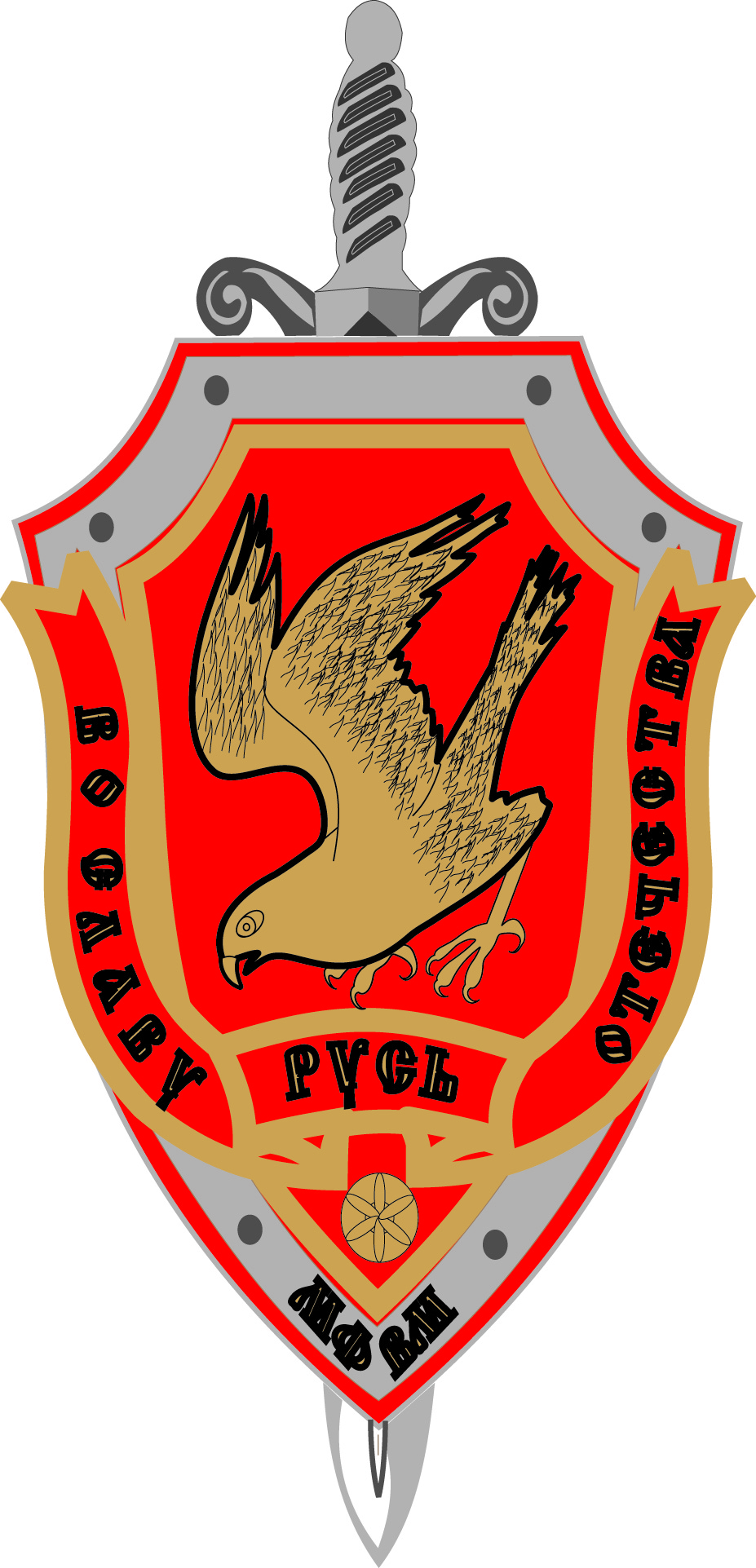 Межрегиональная федерация 
воинского многоборья «Русь»ПРАВИЛА по фехтованию на карабинах Цель — ознакомление спортсменов с основами спортивного фехтования на карабинах со штыком, популяризация фехтования как одного из разделов русского боевого искусства.Задачи — освоение спортсменами техники, тактики и методики тренировки, перенос освоенных принципов выполнения движений в фехтовании на карабинах в систему действий участника рукопашного боя, а также военнослужащего при выполнении боевых задач по защите Отечества.1. Виды соревнований Личные соревнования:с выбыванием, если количество спортсменов в группе более 7 человек;по круговой системе, если количество спортсменов 3-7 человек;по смешанной системе.Количество участников в данном виде единоборства от коллектива устанавливается положением о соревнованиях.Командные соревнования:каждый член команды проводит один бой с представителем команды соперника;победитель определяется по общему результату боев в данной встрече;количественный состав команды определяется положением о соревнованиях; проведение соревнований возможно по одной из систем, приведенных в п. 1.1; выявляется только место команды.Лично-командные соревнования:определяется место каждого участника и результат команды по одной из систем, приведенных в п.1.1. При проведении данного вида соревнований бойцы из одной команды независимо от системы проведения распределяются по разным группам;результат команды определяется по наименьшей сумме мест трех лучших членов команд.Способы проведения соревнований2.1. Соревнования с двумя предварительными группами «А» и «Б»Порядковый номер каждого спортсмена определяется по жребию непосредственно после окончания мандатной комиссии и жеребьёвки. Участники, имеющие нечетные номера, составляют группу «А», четные — группу «Б».Пары первого круга составляются в следующем порядке: меньший номер встречается с ближайшим большим и т.д., в группе «А» — 1-й с 3-м, 5-й с 7-м, 9-й с 11-м, в группе «Б» — 2-й с 4-м, 6-й с 8-м, 10-й с 12-м и т.д.При нечетном количестве участников в одной или обеих группах последний номер (последние номера) остается свободным.Во втором круге меньший номер встречается с ближайшим большим номером, с которым он еще не встречался. Например, в группе «А» — 1-й с 5-м, 3-й с 7-м, в группе «Б» — 2-й с 6-м, 4-й с 8-м и т.д.2.2. Соревнования по круговой системе Порядковый номер участника (команды) определяется жеребьевкой и сохраняется на все время соревнований. Пары составляются следующим образом. Для первого круга берутся числа, исходя из количества участников в виде двух столбиков:первый номер — в левом столбике сверху;второй — в правом сверху.Под вторым столбиком пишутся последовательно порядковые номера (3-й, 4-й, 5-й и т.д.) в количестве, равном половине всех участников. Продолжение переносится в левый столбик по порядку снизу вверх.Спортсмены, чьи номера оказались друг против друга, встречаются между собой. Для составления второго и последующих кругов делается перемещение кругов:1-й номер остается на своем месте,остальные перемещаются против часовой стрелки в каждом последующем круге на одно место.При нечетном количестве участников (команд) соревнований в левой колонке после последнего номера дописывается 0. Участник, против которого окажется 0, в данном круге освобожден от встречи. Для определения количества встреч в соревнованиях, проводимых по круговой системе, следует пользоваться следующей формулой:n (n-1)   2где n — количество участников (команд).Таблица составления пар по круговому способу2.3. Соревнования по олимпийской (кубковой) системеПосле жеребьевки спортсмены разбиваются по парам: 1-й встречается со 2-м, 3-й — с 4-м и т.д.Боец (команда), получивший одно поражение, выбывает из соревнований. Количество свободных участников в первом и последующем кругах должно быть таким, чтобы во втором и последующем кругах оставалось 4, 8, 16 или 32 участника.Во втором и последующих кругах первыми по времени выступают спортсмены (команды), которые были свободны. Если во втором и последующих кругах, включая и полуфинал, число участников (команд) по каким-либо причинам становится нечетным, то свободными остаются те участники (команды), чей номер выше.2.4. Соревнования с прямым выбыванием и утешениемЕго суть состоит в том, что количество участников в каждой возрастной группе должно быть кратным 8 (8, 16, 32 и т.д.). Если участников больше, то последние по жребию проводят дополнительные поединки (как показано на схеме). После того как остается необходимое количество участников, они встречаются друг с другом, согласно жеребьевке (1-2, 3-4, 5-6 и т.д.).После того как остались два финалиста, участники, проигравшие им, образуют две подгруппы (схема б) и соревнуются по такой же схеме за 3-4-е место. Соревнования, проводимые по данному способу, могут быть завершены в каждой возрастной группе за 1-2 дня. 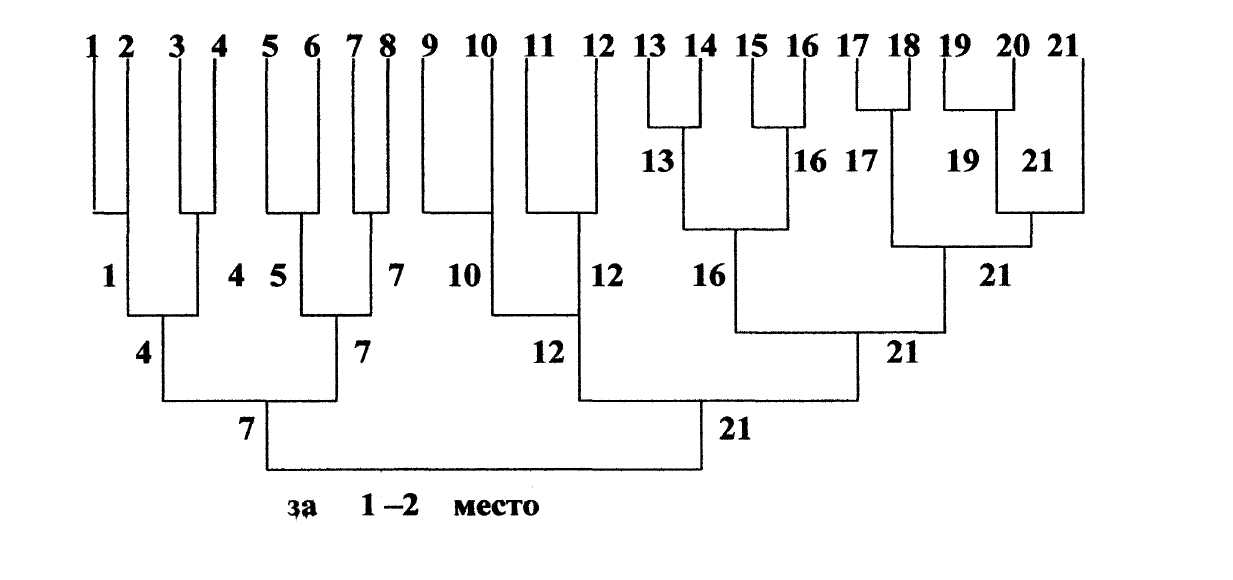 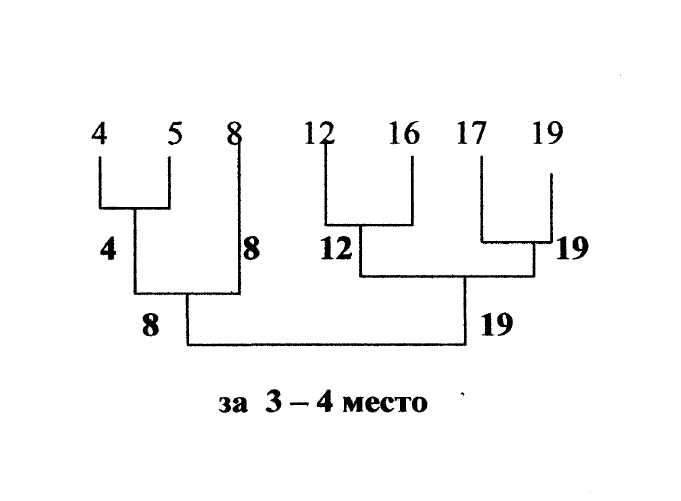 2.5. Определение командного первенстваВ лично-командных соревнованиях возможны два варианта зачета: а) участник, занявший 1-е место в своей категории, дает команде 1 очко, занявший 2-е место — 2 очка, 3-е место — 3 очка и т.д.;б) участники соревнований получают следующее количество в соответствии с занятыми местами: за 1-е место — 7 очков, за 2-е — 5, за 3-е — 4, за 4-е — 3, за 5-е — 2, за 6-е — 1.Командные места в лично-командных соревнованиях определяются в зависимости от личных результатов участников. Входящие в зачетные составы команд: по наименьшему количеству очков — в первом варианте зачета, по наибольшему количеству очков — во втором варианте зачета.При равенстве очков командные места определяются:а) по наибольшему количеству 1-х, 2-х, 3-х мест и т.д.;б) по наибольшему количеству побед;в) по наибольшему количеству чистых побед и с явным преимуществом;г) по наибольшему количеству побед по баллам;д) по большему количеству поединков;е) по меньшему количеству поражений;ж) по меньшему времени, затраченному на победы;з) по большему времени, затраченному на поражения.Спортсмен, выбывший из соревнований на основе дисквалификации за грубое нарушение правил на любой стадии турнира, при определении командного зачета приравнивается к невыставленному участнику.Команда, не выставившая участника (в какой-либо возрастной группе), получает 0 очков, а команда противника — 4 очка (со временем 0 мин 0 с).Команда, набравшая в результате встреч большее количество очков, объявляется победительницей.Если во взаимной встрече команды набрали одинаковое количество очков, то победа со счетом 3:1 присуждается команде:а) выставившей большее количество участников;б) по большему количеству побед;в) по большему количеству побед с явным преимуществом;г) по большему количеству поединков;д) по меньшему количеству поражений.Команда, одержавшая во взаимной встрече победу с разницей в очках от 0 до 14, получает в итоге 3 классификационных очка, а команда, проигравшая встречу, получает 1 очко.Команда, одержавшая победу с разницей в очках от 15 и больше, получает 4 классификационных очка, а проигравшая очков не получает (0).В командных соревнованиях, проводимых по способу с выбыванием, команды, получившие 1 или 2 поражения (в зависимости от условий, предусмотренных Положением), выбывают из соревнований, причем выбывшие в одном круге считаются закончившими одновременно.Места для команд, выбывших в одном круге, определяются в такой последовательности:а) по большему числу классификационных очков;б) по победе во взаимной встрече (при двух командах);в) по большему числу командных побед;г) по большему количеству побед во встречах;д) по большему количеству побед с явным преимуществом;е) по наибольшей сумме выигранных баллов в схватках;ж) по наименьшей сумме проигранных баллов;з) по наименьшему времени, затраченному на чистые победы;и) по большему времени, затраченному на поражения.С команд, вышедших в финал, снимаются все очки, полученные в предыдущих турах.Финал соревнований проводится для 3 лучших команд по круговой системе.Победительницей соревнований считается команда, имеющая большее количество побед в финале. Если эти показатели равны, то лучшее место занимает команда, набравшая в финале наибольшее количество классификационных очков. В дальнейшем последовательно вступают в силу вышеперечисленные пункты, действующие в данном случае только для встреч в финале.Для команд, выбывших из соревнований из-за неявки, а также снятых судейской коллегией с соревнований, места не определяются.Во время проведения матчевых командных встреч команда-победительница определяется следующим образом: победа во встрече –1 очко, поражение — 0.3. Условия ведения боёвБои могут проводиться:на один укол, т.е. до первого оцененного укола;с ограничением по времени, при котором продолжительность боя регламентируется положением о соревнованиях. Победитель определяется по наибольшему количеству баллов.Вид боев определятся положением о соревнованиях.4. Площадка для проведения боёвБой проводится на ровной площадке размером 10×10 м или на фехтовальной дорожке шириной 1,5-2 м и длиной 10-15 м.5. Экипировка участникаСпортивная одежда — камуфляжный костюм армейского образца.Спортивная обувь.Защитная раковина.Защитный нагрудник красного или синего цвета.Защитный шлем с забралом для рукопашного боя красного или синего цвета.Защитные рукавицы.Деревянный макет винтовки с закрепленным на конце теннисным мячом (общая длина макета 165 см, рис. 1). Способ держания карабина для «боевых» действий: кисть выставленной вперёд руки обхватывает карабин с наружной стороны, сверху большой палец охватывает цевьё (рис. 2). При наличии менее 3 участников в одной из возрастных групп допускается объединение с более старшей возрастной группой, по согласованию с представителями команд.Ветераны объединяются с другими возрастными группами.Каждый участник соревнований при прохождении мандатной комиссии обязан иметь при себе паспорт или свидетельство о рождении, для подростков — справку школьника с фотографией или квалификационную книжку.6. Права и обязанности участника соревнований6.1. Участники соревнований обязаны:знать программу соревнований;соблюдать правила ведения боя, вежливо общаться с соперниками и судьями;выступать в чистом костюме, соответствующем правилам и положению о соревнованиях;являться на поле боя с оружием и снаряжением (иметь запасное оружие);приветствовать оружием судью, соперника, зрителей перед началом и после окончания каждого боя;являться на соревнования точно к указанному времени, по вызову секретаря немедленно выходить на поле боя (задержки с выходом по уважительным причинам допускаются только с разрешения арбитра);бороться за победу в каждом бою.Если участник не имеет возможности продолжать бой из-за неожиданной неисправности оружия или костюма, он должен обратиться к арбитру с просьбой об остановке боя.6.2. Участникам запрещается:вмешиваться в работу арбитров, вступать с ними в пререкания или внешне выражать свое недовольство судейством;наносить грубые удары (уколы), умышленно падать, отбивать или захватывать оружие противника невооруженной рукой, закрывать ею свою поражаемую поверхность, сталкиваться с противником;снимать маску до объявления результата арбитром;отказываться от продолжения соревнований (кроме случая заболевания или травмирования);покидать поле боя без разрешения арбитра.7. Разрешенные действия7.1. Спортсменам разрешается:наносить укол только торцевой мягкой частью оружия;наносить укол в маску, корпус, плечо и бедро;использовать не более 4 минут суммарного времени для оказания необходимой медицинской помощи и устранения неполадок в экипировке.В случае необходимой медицинской помощи и устранения неполадок в экипировке спортсмен поднимает руку и ожидает команды арбитра. Оценка технических действий спортсменов судейской бригадой, состоящей из 4 боковых судей и арбитра на площадке, осуществляется после команды «стоп».Оценке подлежат только конкретные уколы мягкой частью оружия в туловище, маску, бедро и плечо.7.2. Оценка действий участников: 2 балла — укол в туловище;2 балла — укол в маску;1 балл — укол в плечо;1 балл — укол в бедро.Касательные прикосновения «остриём штыка» не оцениваются.7.3. Условия определения победителя в поединке:а) наибольшее количество очков: явное преимущество (8:0);по баллам — разница в 4 очка;с минимальным преимуществом — разница в 1 балл;при одинаковом количестве очков у соперников в поединке, победитель определяется по первому эффективному действию — в отборочных боях; в финале используется добавочное время до первой оценки.б) отказ секундантов;в) снятие с поединка врачом;г) дисквалификация одного или обоих спортсменов.При проведении соревнований до первого оцененного укола качество уколов определяется следующим образом: укол в маску — 5 баллов;укол в туловище — 4 балла;укол в плечо — 3 балла;укол в бедро — 3 балла. Спортсмен, выбивший карабин из рук соперника, получает 5 баллов.Победитель определяется по наибольшему количеству побед в соревнованиях по круговой системе. Если же спортсмены одержали одинаковое количество побед — по наибольшему количеству баллов.Если же сумма баллов одинакова, то преимущество определяется по результату встречи между собой.8. Запрещенные действия8.1. Спортсменам запрещаются: горизонтальные и вертикальные удары цевьём по сопернику;умышленные уколы в область затылка, позвоночника, паха и горла;удары руками и ногами;выход за пределы площадки;атака на лежащего соперника;захват оружия соперника руками;захват какой-либо части тела соперника;поворот оружия прикладом в сторону соперника;потеря оружия;поворот спиной к сопернику;уколы до команды арбитра «бой».8.2. Замечания, объявляемые судьями:за укол до команды арбитра «бой»;за выход за пределы площадки;за совершение запрещенных действий, не повлекших травмы соперника;за разговоры на площадке;за поворот спиной к сопернику.8.3. Предупреждения, объявляемые судьями:за 2-й выход (после предупреждения), засчитывается 1 балл сопернику;за повторение действия, запрещенного правилами (не повлекшее травмы соперника), засчитывается 1 балл сопернику;за повторные разговоры на площадке — 1 балл сопернику;за 2-й поворот спиной к сопернику — 1 балл сопернику;за потерю оружия — 1 балл сопернику;за повторный укол до команды «бой» — 1 балл сопернику.8.4. Дисквалификация:за использование запрещенных действий, повлекшее травму соперника;за симуляцию травмы;за 3-й умышленный выход за пределы площадки;за неспортивное поведение, оскорбительное для соперника, судей, зрителей;за 3-й укол до команды арбитра «бой».9. Проведение поединка9.1. Время поединка:подростки, младшие юноши и кадеты — 2 минуты чистого времени;юниоры и взрослые — 3 минуты чистого времени;ветераны — 2 минуты чистого времени.9.2. Действия спортсменов:По приглашению арбитра спортсмены выходят на площадку в обозначенные места и принимают строевую стойку, оружие к ноге (рис. 3).На вопрос арбитра «спортсмен к бою готов» — отвечает голосом «готов»; после команды арбитра «салют» (приветствие), спортсмены приветствуют друг друга оружием и возвращаются в строевую стойку; после команды арбитра «к бою» спортсмены принимают исходное положение (рис. 4);ведение поединка спортсмены начинают после команды арбитра «бой»;после команды «стоп» участники возвращаются на исходное место, с которого начинался поединок; принимают положение «вольно» — ноги на ширине плеч, оружие горизонтально в двух руках; спортсмен ожидает решения судей (рис. 5);после объявления оценки или замечания арбитр подает команду «к бою» и спортсмены восстанавливают боевое положение. при необходимости остановить поединок спортсмен поднимает руку и ждет команды арбитра. По окончании поединка арбитр подаёт команду «стоп». Спортсмены принимают строевую стойку, оружие к ноге и ждут решения судей и объявления победителя. Затем спортсмены приветствуют друг друга и судей, после чего обмениваются рукопожатием и покидают площадку. Приветствие начинают выполнять из строевой стойки (рис. 6). Участники сгибают вооружённые руки под углом 90о и производят выдвижение карабина вперед до полного выпрямления руки. Положение руки горизонтально, на уровне плеча, оружие вертикально. Затем спортсмен вновь принимает строевую стойку.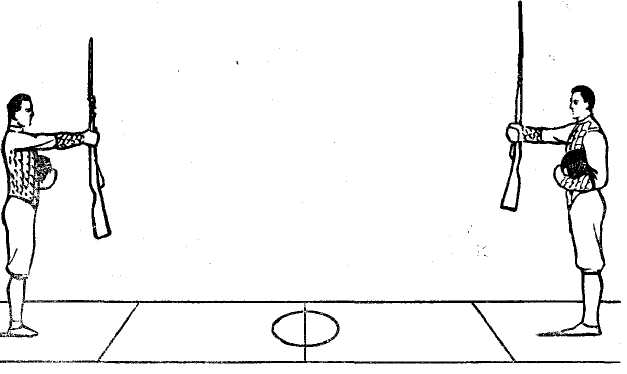 Рис. 6.10. Состав судейской коллегии и система проведения соревнованийСудейская бригада на площадке состоит из 9 человек: арбитра, 4 боковых судей, секретаря, судьи-секундометриста и 2 судей при участниках.При проведении боёв боковые судья размещаются по углам площадки.При проведении боёв на фехтовальной дорожке боковые судья действуют стоя.Жесты боковых судей аналогичны жестам арбитра.Регламентированные жесты арбитра и боковых судей на площадке размещены в разделах № 24, 25.Арбитр (старший судья на площадке) находится в центре поля боя, приглашает участников на площадку, следит за общим ходом боя, подает команды голосом к началу схватки — «бой» и для остановки боя — «стоп». Присуждает баллы или объявляет замечания спортсменам, при необходимости опрашивая боковых судей. В случае разногласия в оценках боковых судей принимает окончательное решение. Подписывает протокол.Боковой судья (4 на площадке, минимум 2) следит за получением уколов закрепленным бойцом. При нанесении укола подает команду голосом — «есть» и поднимает руку вверх. После остановки поединка боковой судья показывает арбитру своё решение рукой в нарукавнике соответствующего цвета, оценивая действия спортсмена. Секретарь принимает заявки и производит жеребьевку участников, ведет запись результатов соревнований, объявляет общий счет и имя победителя боя, приглашает на площадку участников поединка и объявляет состав следующей пары. Подписывает протокол и организует подписи судей.Секундометрист ведет учет времени поединка, включает секундомер после команды арбитра «бой», по истечении времени подает команду голосом — «время».Судья при участниках проверяет исправность оружия и экипировки, предупреждает участников о подготовке к бою, проверяет их готовность к соревнованиям.Схема расположения судейской бригады и спортсменов на площадке.    1, 2, 3                                  6                                                                                        9                                                                 13                  7                                                                                    8                      14Размер площадки 10×10 метров.А — рабочее место: 1 — главного судьи площадки;2 — секретаря площадки;3 — судьи секундометриста;4 — судья при информационном табло;5 — врач соревнований;6-9 — боковые судьи на площадке;10 — арбитр на площадке;11, 12 — участники поединка;13, 14 — судьи при частниках.11. Обязанности и права секундантовСекундантами могут быть представители команд, тренеры, опытные бойцы. Одним из секундантов может быть врач команды.Секунданты допускаются к площадке только в единой форме, принятой для команды.По разрешению арбитра секунданты, в пределах отведенного времени, помогают устранить бойцу недостатки в экипировке. С ведома врача соревнований или при его участии оказывают бойцу медицинскую помощь. Секундант имеет право отказаться от продолжения боя на любой его стадии, если видит, что продолжение боя опасно для здоровья участника. Секунданты не имеют права помогать бойцу, оказавшемуся в нокдауне (нокауте) до тех пор, пока арбитр не даст соответствующую команду.3. Секундантам запрещается во время боя вмешиваться в ход поединка и действия судей.4. Если секундант нарушает правила, то ему объявляется замечание или предупреждение, а при дальнейших нарушениях он отстраняется от исполнения своих обязанностей до окончания дня соревнований.5. В случае отстранения секунданта бойцу объявляется предупреждение.12. Обязанности и права представителя команды12.1. Представитель команды является посредником между судейской коллегией и участниками, выставленными организацией. Он руководит командой и несет ответственность за поведение и дисциплину участников.Если команда не имеет специального представителя, то его обязанности выполняет тренер или капитан команды.12.2. Представитель команды обязан:знать и строго соблюдать настоящие Правила, Положение, Программу соревнований;своевременно подать в мандатную комиссию заявку на участие в соревнованиях и другие оговоренные в Положении документы;присутствовать на совместных заседаниях судейской коллегии с представителями команд;информировать участников команды о решениях судейской коллегии;обеспечивать своевременную явку участников на поединки;покидать соревнования только с разрешения главного судьи.12.3. Представитель команды имеет право:подавать перезаявки в определенные Положением сроки;присутствовать при жеребьевке;иметь информацию по регламенту и проведению соревнований;высказывать замечания и участвовать в обсуждениях на совместных совещаниях судей и представителей;подавать обоснованные настоящими Правилами заявления в соответствии с пунктом 14.12.4. Представителю команды запрещается:вмешиваться в работу судей и организаторов соревнования;быть одновременно судьей соревнований;давать указания участникам во время боя, находясь в соревновательной зоне.За нарушение Правил и невыполнение своих обязанностей представитель может быть отстранен от руководства командой. Об этом сообщается в организацию, команду которой он представляет.13. Врач командыВрач команды несет ответственность за медицинское обслуживание участников команды.Он обязан:вести медицинское наблюдение за спортсменами команды;оказывать медицинскую помощь при заболеваниях и травмах;добиваться соблюдения санитарно-гигиенических норм в местах проведения соревнований, питания и проживания участников соревнований;вести санитарно-гигиеническую просветительную работу с членами команды.Врач имеет право быть секундантом бойца своей команды, а также ходатайствовать перед врачом соревнований об отстранении участников от поединков по медицинским показаниям.14. Заявления (протесты)1. Представителем (тренером, капитаном) может быть подано письменное заявление (протест) в связи с нарушением Правил или наличием неординарной ситуации.2. Процедура подачи заявления:подается представителем (тренером, капитаном) команды главному судье соревнований;по результату боя должно быть подано не позднее чем через 10 минут после его окончания, причем о своем намерении подать письменное заявление представитель обязан предупредить арбитра сразу после окончания боя;заявление по неординарной ситуации (нарушение Положения, порядка жеребьевки участников, составления пар, дезинформация от официальных лиц, и т.п.) подается сразу же после ее возникновения с тем, чтобы судейская коллегия имела возможность оперативно принять решение с минимальным ущербом для хода и результатов соревнования;формулируется причина его подачи с обязательной ссылкой на пункт Правил, который был нарушен;при подаче заявления прилагается «штрафная» денежная сумма, установленная судейской коллегий на случай необоснованного протеста с учетом ранга соревнований.3.	Рассмотрение заявления:обсуждается главным судьей с привлечением судей и лиц, допустивших нарушение Правил;решение по заявлениям должно быть вынесено до начала боев следующего круга, в командной встрече — до начала следующего боя, по другим поводам — в сроки, обеспечивающие возможность исправления допущенных ошибок с минимальным ущербом для хода и результатов соревнований;по решению главного судьи возможен просмотр спорной ситуации на основе видеозаписи (в случае если видеозапись будет предоставлена представителями заинтересованных сторон), совместно с представителями заинтересованных сторон, но без права их участия в обсуждении заявления.15. Апелляционное жюриНа соревнованиях со сложными условиями определения командных результатов, наличием параллельных зачетов, где судьбу главных призов может решить результат любого боя, организаторы предусматривают в составе главной судейской коллегии соревнований формирование апелляционного жюри.Руководит работой апелляционного жюри председатель, являющийся представителем организации, проводящей данные соревнования.Кроме него в состав апелляционного жюри входят: главный судья соревнований, представитель проводящей организации и 2-3 авторитетных специалиста по организационным, техническим и судейским проблемам проведения соревнований.Апелляционное жюри не вмешивается в работу судейской коллегии соревнований и не подменяет ее. Порядок подачи заявлений и решений по ним остается прежним, но в случае, если главный судья не может разрешить возникшую ситуацию в рамках действующих Правил и Положения, вопрос передается в апелляционное жюри.Апелляционное жюри разбирает сложные, иногда не оговоренные в официальных документах случаи и ситуации по заявлениям представителей и главного судьи соревнований.По окончании соревнований жюри дает оценку работы судейской коллегии в целом и главной судейской коллегии персонально, если такое поручение дано проводящей организацией.16. Главный судья соревнований Главный судья руководит соревнованиями и отвечает за их проведение в соответствии с настоящими Правилами и Положением перед организацией, проводящей соревнования. Главный судья обязан:проверять готовность помещения к соревнованиям, оборудование, инвентарь, соответствие их требованиям настоящих Правил. Составить акт приемки, а также убедиться в наличии необходимой документации; распределить судей по бригадам, а также на отдельные площадки, если соревнования проводятся на 2 и более площадках (дорожках);контролировать проведение жеребьевки и распределение сильнейших участников по разным подгруппам;утвердить результаты жеребьёвки и окончательный регламент соревнований;проводить инструктаж судей, обслуживающих соревнования; проверить и утвердить составы пар участников на каждый круг;проводить заседания судейской коллегии перед началом соревнований (для объявления программы и порядка работы судейской коллегии) и ежедневно по их окончании (для обсуждения хода соревнований и утверждения результатов дня), а также в тех случаях, когда это требуется в ходе соревнований;принимать все меры к тому, чтобы исключить и своевременно исправить ошибки, допущенные судьями;выносить решения по заявлениям и протестам, поступившим от представителей (тренеров) команд;утверждать решения врача о снятии спортсменов с соревнований;давать оценки судейства членам бригад по 10-балльной системе;сдавать отчет и протоколы в организацию, проводившую соревнования, в течение 3 суток.3. Главный судья имеет право:отменять соревнования, если к их началу окажутся не соответствующими правилам место проведения, оборудование или инвентарь;прерывать схватку, устроить перерыв или прекратить соревнования в случае неблагоприятных условий, мешающих нормальному проведению соревнований;вносить изменения в программу и расписание соревнований, если в этом возникла крайняя необходимость;изменять обязанности судей по этапам соревнований;отстранять судей, совершивших грубые ошибки, которые могут влиять на результат поединка или нести опасность получения травмы спортсменом;снимать с соревнования участников за грубые нарушения Правил;делать предупреждения представителям, тренерам и капитанам команд, допустившим грубости и вступившим в пререкания с судьями и участниками, а также подавшим необоснованные протесты (или отстранить их от выполнения своих обязанностей);задерживать объявления результатов для дополнительного обсуждения, если мнения судей в оценке действий спортсменов расходятся; изменять очередность встреч в финале, если в этом возникла необходимость.4. Выполнение распоряжений главного судьи является обязательным для участников, судей, представителей и тренеров команд.17. Врач соревнований1.	Врач соревнований входит в состав судейской коллегии на правах заместителя главного судьи по медицинской части и принимает участие в ее работе.Примечание. При проведении соревнований крупного масштаба к их обслуживанию привлекается группа медицинских работников и назначается главный врач соревнований, руководящий всей работой по медицинскому обслуживанию.2. Врач соревнования обязан:проверять наличие визы врача в заявках о допуске участников к соревнованиям и правильность их оформления;проводить наружный осмотр участников;следить за соблюдением санитарно-гигиенических требований в местах питания и проживания участников и проведения соревнований;осуществляет медицинское обслуживание и наблюдение за участниками в процессе соревнований;оказывает медицинскую помощь бойцам непосредственно на площадке при повреждениях и заболеваниях, делает заключения о возможности или невозможности продолжения ими соревнований, сообщает об этом главному судье и представляет ему соответствующую справку;представляет отчет о медико-санитарном обеспечении соревнований с указанием случаев заболеваний и повреждений не позднее чем через день после соревнований;имеет право через арбитра остановить бой в любое время, если, по его мнению, спортсмен подвергается опасности получения травмы.18. Требования к залам и площадкам для проведения соревнований Коэффициент естественного освещения зала должен быть 1:5, 1:6, а искусственное освещение — не менее 1000 люкс. Площадка должна быть освещена сверху светильниками отраженного или рассеянного света с защитной сеткой. При проведении соревнований в помещении температура должна быть от +15°С до +25°С, влажность воздуха — не ниже 60%. Вентиляция должна обеспечивать трехкратный обмен воздуха в час. При проведении соревнований на открытом воздухе температура должна быть от +15°С до +25°С. Площадка должна быть защищена от прямых солнечных лучей. Зрители должны находится не ближе 3 м от площадки.19. Звуковой сигнал (гонг), секундомеры, сигнализация и демонстрационный щит (табло) Звуковой сигнал (гонг) может быть любой системы, но с хорошим тембром звучания.2. Секундомеры и электросекундомеры должны иметь устройство для остановки или включения без сбрасывания минутных (секундных) показаний до окончания поединка.Для информации зрителей и участников о ходе поединков устанавливается информационный щит (или электротабло), на котором демонстрируются оценки, получаемые участниками в ходе боя. При этом его расположение должно быть удобно для работы судейской коллегии и наблюдения зрителей.20. Жесты арбитраСалют 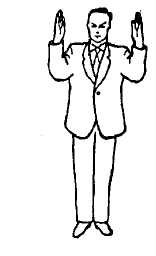 Арбитр приглашает спортсменов к обоюдному приветствию, 
поднимая руки через стороны, ладонями внутрь. 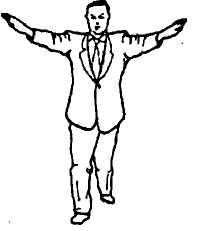 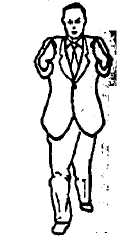 К бою - бойАрбитр выполняет шаг вперёд, разводит руки встороны, ладонями вниз. Затем арбитр поворачивает ладони внутрь и резко сводит руки, одновременновыполняя шаг назад.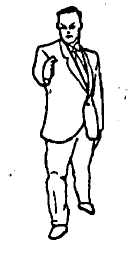 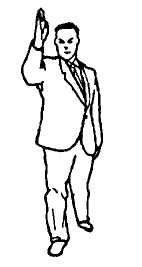 СтопПрерывание или окончание боя. Одновременно с командой голосом «стоп» арбитр выполняет шаг вперёд и проводит рубящеедвижение одноименной рукой.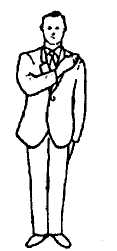 I балл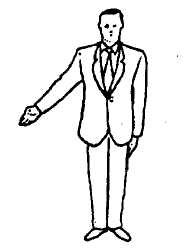 Арбитр выполняет жест рукой под 45 градусоввниз и в сторону оцениваемого спортсмена.II балла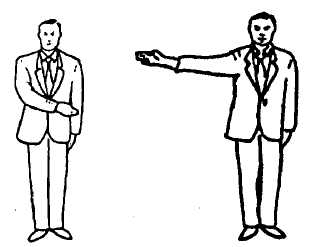 Арбитр выполняет жест рукой параллельно линии плеча и в сторону оцениваемого спортсмена.ПобедаПо окончании боя арбитр выполняет жест рукой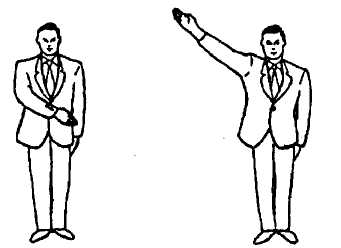 под 45 градусов вверх, в сторону победителя..Отмена решения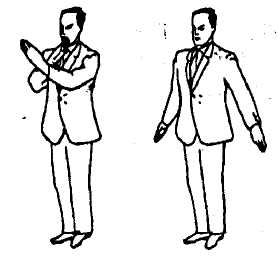 Арбитр поворачивается в сторону спортсмена, в отношении которого подлежит отмена решения,объявляет «красный» или «синий», скрещивает руки,затем выполняет рубящее движение двумя руками,ладонями в низ.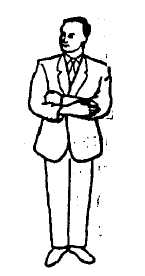 Запрещённый удар оружием по соперникуАрбитр дотрагивается открытой ладонью до локтя другой руки.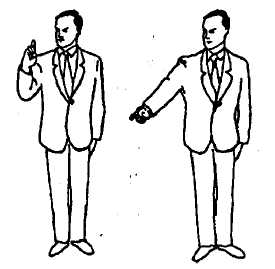 ЗамечаниеАрбитр подтягивает к плечу и сгибает в локте рукус выпрямленным указательным пальцем, затем выполняетжест, выпрямляя руку под 45 градусов внизв направлении нарушителя.Предупреждение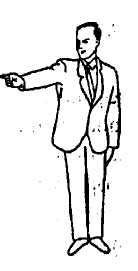 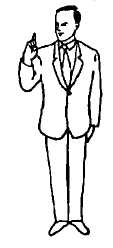 Арбитр подтягивает к плечу и сгибает в локте рукус выпрямленным указательным пальцем, затем выполняетжест, выпрямляя руку горизонтально в направлении нарушителя.Дисквалификация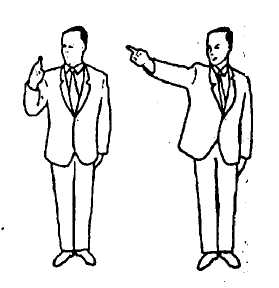 Арбитр подтягивает к плечу и сгибает в локте рукус выпрямленным указательным пальцем, затем выполняетжест, выпрямляя руку под 45 градусов вверх в направлении нарушителя и объявляет победу соперника.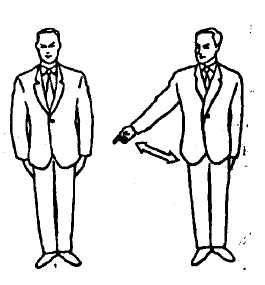 Выход за площадкуАрбитр направляет указательный палец снизу вверхпод углом 45 градусов в сторону нарушителя для того,чтобы показать судьям, что спортсмен совершил выходза площадку, при повторном выходе используются 2 пальца — указательный и средний.Просьба арбитра к судьям собраться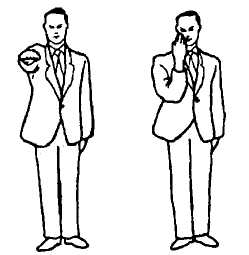 Арбитр созывает судей для совещания по поводу принятия решения в сложной (спорной) ситуации по ходу боя.Рука направлена на конкретного судью или обе руки —на судей и резким движением ладонью на себя рукасгибается в локте.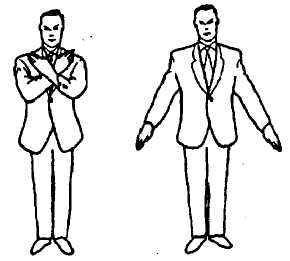 Отсутствие оцениваемого действияАрбитр скрещивает руки на груди, затем разводитих рубящим движением ладонями вниз.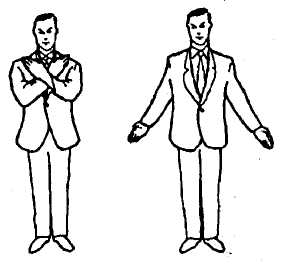 НичьяАрбитр в случае ничейного результата по окончании бояскрещивает руки на груди, затем разводит их рубящим движением ладонями кнаружи.Одновременно выполненный оцениваемый укол 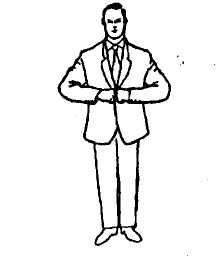 Баллы не присуждаются ни одному из спортсменов.Арбитр соединяет кулаки перед грудью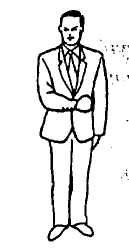 Нападение выполнено с промахомАрбитр двигает сжатым кулаком согнутой в локте руки поперёктуловища, показывая, что нападение прошло мимо или выполнено вне оцениваемой зоны.Красный (синий) участник провёл оцениваемое нападение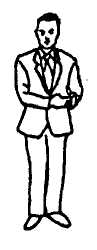 Арбитр показывает судьям, что красный (синий) был первым,указывая открытой ладонью правой руки в ладонь левой руки.Пренебрежение защитой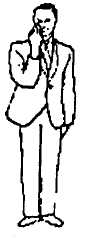 Арбитр касается своего лица, затем поворачивает вперёд реброладони и двигает ею из стороны в сторону для того, чтобы продемонстрировать судьям, что спортсмен пренебрёгсобственной защитой.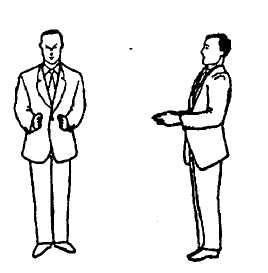 Недостаточная для оценки дистанция (превышение)Арбитр держит ладони согнутых рук параллельно, на расстоянии около  друг от друга, показывая, что дистанция слишком велика.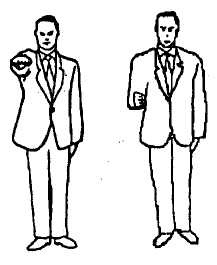 Захват оружия соперникаОткрытая рука вытягивается вперёд и резкимдвижением на себя, сгибая локоть, арбитр собирает пальцы в кулак.21. Жесты боковых судейI баллСудья выполняет жест рукой под 45 градусоввниз в сторону оцениваемого спортсмена.II баллаСудья выполняет жест рукой параллельнолинии плеча в сторону оцениваемого спортсмена.Запрещённый удар оружием по соперникуСудья дотрагивается открытой ладонью до локтя другой руки.ЗамечаниеСудья подтягивает к плечу и сгибает в локте руку с выпрямленным указательным пальцем, затемвыполняет жест, выпрямляя руку под 45 градусов вниз в направлении нарушителя.ПредупреждениеСудья подтягивает к плечу и сгибает в локте руку с выпрямленным указательным пальцем, затемвыполняет жест, выпрямляя руку горизонтально в направлении нарушителя.ДисквалификацияСудья подтягивает к плечу и сгибает в локте руку с выпрямленным указательным пальцем, затем выполняет жест, выпрямляя руку под 45 градусоввверх в направлении нарушителя и объявляетпобеду соперника.Выход за площадкуСудья направляет указательный палец снизу вверх под углом 45 градусов в сторону нарушителя для того,чтобы показать арбитру, что спортсмен совершил выход за площадку, при повторном выходеиспользуются 2 пальца — указательный и средний.Отсутствие оцениваемого действияСудья скрещивает руки на груди, затем разводит их рубящим движением ладонями вниз.Одновременно выполненный оцениваемый укол Баллы не присуждаются ни одному из спортсменов.Судья соединяет кулаки перед грудьюНападение выполнено с промахомСудья двигает сжатым кулаком согнутой в локте руки поперёк туловища, показывая, что нападение прошло мимоили выполнено вне оцениваемой зоны.Красный (синий) провёл оцениваемое действиеСудья показывает арбитру, что красный (синий) был первым, указывая открытой ладонью правой руки в ладонь левой руки.Пренебрежение защитойСудья касается своего лица, затем поворачивает вперёд ребро ладони и двигает ею из стороны в сторону для того, чтобы продемонстрировать судьям, что спортсмен пренебрёгсобственной защитой.Недостаточная для оценки дистанция (превышение)Судья держит ладони согнутых рук параллельно, на расстоянииоколо  друг от друга, показывая, что дистанция слишкомвелика.Захват оружия соперникаОткрытая рука вытягивается вперёд и резким движением на себя, сгибая локоть, судья собирает пальцы в кулак.Приложение № 9ПОЛОЖЕНИЕо проведении соревнований по гребле на катамаранах1. Цели и задачи:воспитание у молодёжи чувства взаимовыручки и коллективизма;популяризация профессии защитника Отечества;патриотическое воспитание молодежи;пропаганда здорового образа жизни;повышение спортивного мастерства.2. Сроки и место проведения:__ августа 2014 г. 3. Регламент соревнования:10.00-10.15 — мандатная комиссия, жеребьевка.10.30 — начало соревнований.21.00 — награждение победителей, закрытие соревнований в формате вечернего мероприятия.4. Участники, порядок и условия проведенияДля участия в предварительных заплывах все взвода согласно жребию делятся на подгруппы. Одновременно на старт соревнований выходят 3 команды. Первый заплыв: первая команда взвода «А» состязается с первой командой взвода «Б» и первой командой взвода «В»; второй заплыв: вторая команда взвода «А» состязается со второй командой взвода «Б» и второй командой взвода «В» и т.д.По итогам выступления команд определяется победитель в данной встрече.Команды, показавшие лучший результат, выходят в финальную группу и разыгрывают между собой призовые места. Остальные участники распределяются в турнирной таблице в соответствии с результатом, показанным в отборочных встречах. 5. Руководство турниромОрганизация турнира возлагается на Оргкомитет Сбора.Непосредственное руководство проведением соревнований возлагается на заместителя главного судьи.6. ЭкипировкаСпасательный жилет; форма участника Сбора, спортивная обувь.7. НаграждениеКоманды, занявшие 1-е, 2-е и 3-е мест, награждаются медалями и грамотами. Предусмотрены призы «За волю к победе» и лучшую технику.Приложение № 10ПОЛОЖЕНИЕо проведении соревнований по строевой подготовке1. Цели и задачи:воспитание у молодёжи чувства взаимовыручки и коллективизма;популяризация профессии защитника Отечества;патриотическое воспитание молодежи;пропаганда здорового образа жизни;повышение строевой выучки.2. Сроки и место проведения:__ августа 2014 г. 3. Регламент соревнования:10.00-10.15 — мандатная комиссия, жеребьевка.10.30 — начало соревнований.21.00 — награждение победителей, закрытие соревнований в формате вечернего мероприятия.4. Участники, порядок и условия проведенияКоманды согласно жребию прибывают к месту проведения соревнований.Командир взвода докладывает главному судье данных соревнований о прибытии команды. Главный судья здоровается с подразделением, взвод отвечает: «Здравия желаем, товарищ полковник!». Следует команда: «Командир взвода, приступить к выполнению строевых приёмов!». Подаваемые команды:равняйсь, смирно, вольно, разойдись;в одну шеренгу становись;повороты напраВО; налеВО; круГОМ;перестроения в две и три шеренги;прохождение с отрядной песней.Жюри оценивает: подачу команд, чёткое и слаженное выполнение личным составом подаваемых команд, строевой шаг, исполнение песни, внешний вид подразделения.5. Руководство соревнованиямиОрганизация соревнований возлагается на Оргкомитет Сбора.Непосредственное руководство проведением соревнований возлагается на заместителя главного судьи.6. ЭкипировкаФорма участника Сбора, головной убор, спортивная либо армейская обувь.7. Награждение.Команды, занявшие 1-е, 2-е и 3-е места, награждаются медалями и грамотами. Приложение № 11ПОЛОЖЕНИЕо проведении Дипломатической игры«Государство»1. Цели и задачи: формирование у участников понимания общих целей; формирование активной гражданской позиции;стимулирование изучения других регионов: национальных особенностей, географического, экономического положения; создание молодежной социально-ответственной организации; выработка договора-соглашения о дружбе и сотрудничестве между молодежными организациями представителей регионов Сбора «Союз».2. Сроки и место проведения:__ август 2014 г. 3. Участники, порядок и условия проведенияУчаствуют все бойцы взвода. Из числа гостей Сбора для оказания поддержки участникам в решении поставленной задачи выбираются эксперты, которые закрепляются за каждым взводом.Порядок проведения:( будет вывешен 10.06.2014г)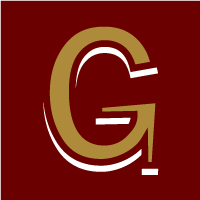 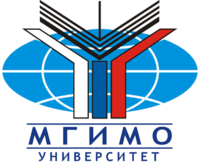 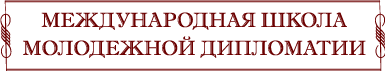 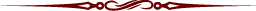 127055 Москва,  Проспект Вернадского д.76, тел./факс: 8-499-973-57-48 E-mail: info@mgimo-school.ru, ОДИ «Государство» 18 августа – 27 августа 2014г.              Ведущий: международный эксперт по геополитике Душан Протич.ОДИ «Государство»            Организационно-деятельностная игра «Государство» это комплексная программа, целью которой является формирование активной гражданской позиции учащихся старших классов СОШ посредством теоретически-прикладных методов работы. ОДИ «Государство» состоит из трёх основных модулей: информационно - познавательного, командно - организационного и творческого. Каждый модуль реализует задачи, которые позволяют участникам  осознать значение, роль и структуру государства и стать активным участником с пониманием его устройства и функционирования, а также принятием ответственности  за собственный вклад в его развитие. В процессе реализации ОДИ «Государство» также решаются задачи по формированию дополнительных навыков командной работы, ораторского мастерства и  ориентирования в информационном пространстве. ПРОГРАММА           20 августа                      23 августа                       26 августа                           Домашнее задание: придумать свое государство, определить форму его правления, выбрать главу и правительство, изготовить флаг, придумать гимн. Подготовить выступление(3-4 минуты)  для фестиваля с национальным культурным компонентом своего Государства.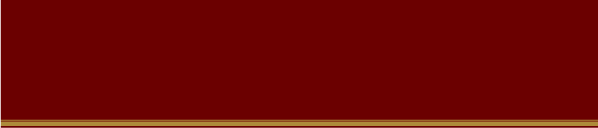 №Ф.И.О.Дата рожденияВиза врача1Райкова Светлана Андреевна06.08.1997Допущен. Подпись и личная печать врача2Допущен. Подпись и личная печать врача3Допущен. Подпись и личная печать врача4Допущен. Подпись и личная печать врача5Допущен. Подпись и личная печать врача6Допущен. Подпись и личная печать врача7Допущен. Подпись и личная печать врача8Допущен. Подпись и личная печать врача9Допущен. Подпись и личная печать врача10Допущен. Подпись и личная печать врача— арбитр;— судьи;— члены команды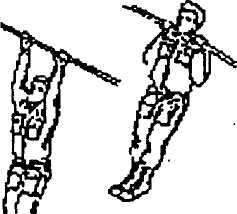 Упражнение 1. Количество подтягиваний на высокой перекладине в течение 60 сек. Исходное положение: вис хватом сверху.Сгибая руки, подтянуться подбородком выше грифа перекладины; разгибая руки, опуститься в вис (руки полностью выпрямлены). Положение виса фиксируется. Разрешается незначительное сгибание и разведение ног, незначительное отклонение тела от неподвижного положения в висе. По команде судьи, спортсмен приступает к выполнению упражнения.Запрещается выполнение движений рывком и махом.При объявлении третьего замечания о некачественном выполнении упражнения судья останавливает спортсмена, и ему в зачёт считают результат на момент снятия. 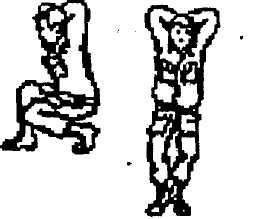 Упражнение 2. Прыжки вверх со сменой ног в течение 120 сек. Исходное положение: присед (одна нога спереди, другая немного сзади, как показано на рисунке); стопа передней ноги полностью прижата к земле, нога, находящаяся сзади, касается земли подушечками пальцев, пятка земли не касается; руки сцеплены в замок за головой. По команде судьи спортсмен приступает к выполнению упражнения. Прыжок не очень высокий, но до полного выпрямления ног и туловища, присед полный. После каждого прыжка положение ног меняется.Во время выполнения упражнения запрещается: - расцеплять руки из-за головы; - отдыхать, стоя на одном или двух коленях.При объявлении третьего замечания о некачественном выполнении упражнения судья останавливает спортсмена, и ему в зачёт считают результат на момент снятия.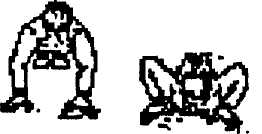 Упражнение 3. Сгибание рук в упоре лёжа в течение 60 сек. Исходное положение: спортсмен касается поверхности земли ладонями (кулаками) и мысками ног. Руки в локтях выпрямлены, туловище и ноги составляют прямую линию. Судья стоит перед спортсменом, и его предплечье лежит на земле ладонью вверх так, чтобы в момент сгибания рук спортсменом его грудь касалась руки судьи.По команде судьи спортсмен приступает к выполнению упражнения. Сгибание рук глубокое, полное; выпрямление рук также полное, туловище прямое. Запрещается выполнять упражнение: - касаясь коленями пола; - волной и движениями в пояснице; - не полностью сгибать или выпрямлять руки; - отдыхать, касаясь коленями пола.При объявлении третьего замечания о некачественном выполнении упражнения судья останавливает спортсмена, и ему в зачёт считают результат на момент снятия.После  выполнения этих упражнений спортсмену предоставляется отдых 10 минут. В это время секундант имеет право на оказание помощи спортсмену.После  выполнения этих упражнений спортсмену предоставляется отдых 10 минут. В это время секундант имеет право на оказание помощи спортсмену.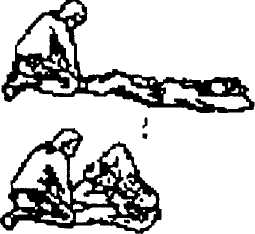 Упражнение 4. Сгибание туловища в течение  120 сек. Исходное положение: лежа на спине, руки сцеплены в замок за головой, локти касаются земли. По команде судьи спортсмен сгибает туловище со скручиванием (выход в положении сидя, с обязательным касанием локтем противоположного колена: правым локтем левого колена, в следующий раз наоборот). Ноги держит и прижимает к полу судья.Запрещается выполнять упражнение: - расцепляя руки из-за головы; - без касания локтями земли; - без касания локтями коленей;- без скручивания при касании локтями коленей.При объявлении третьего замечания о некачественном выполнении упражнения судья останавливает спортсмена, и ему в зачёт считают результат на момент снятия.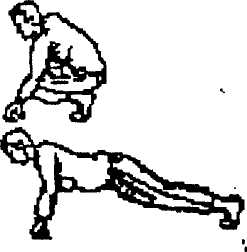 Упражнение 5. Переход из положения упора присев в положение упор лежа и обратно в течение  60 сек. Исходное положение: упор присев. Рука судьи находится на уровне рук спортсмена. Судья считает количество касаний коленями спортсмена своей руки. По команде судьи спортсмен приступает к выполнению упражнения. При переходе в положение упор лежа ноги совершают движение назад и в стороны, на ширину плеч до полного выпрямления. Судья считает упражнение выполненным, если спортсмен:- в крайнем положении (упор лёжа) развёл на ширину плеч и полностью выпрямил ноги; - в исходном положении (упор присев) произвёл касание коленями руки судьи. Запрещается выполнять упражнение: - без касания коленями руки судьи;- без полного выпрямления ног;- когда ноги совершают движение не назад, а в стороны;- отдыхать с опорой на одно или два колена.При объявлении третьего замечания о некачественном выполнении упражнения судья останавливает спортсмена, и ему в зачёт считают результат на момент снятия.Вид упражненийВид упражненийВид упражненийВид упражненийВид упражненийВид упражненийВид упражненийВид упражненийВид упражненийВид упражненийВид упражненийВид упражненийподтягиваниеподтягиваниепрыжок вверхпрыжок вверхпрыжок вверхотжимание 
в упоре лежаотжимание 
в упоре лежаподнимание 
туловища, 
руки за головуподнимание 
туловища, 
руки за головуподнимание 
туловища, 
руки за головупереход 
в упор лежа из упора присевпереход 
в упор лежа из упора присевбаллыколичество повторовбаллыколичество повторовбаллыбаллыколичество повторовбаллыколичество повторовколичество повторовбаллыколичество повторов1521212042046715012020020066148119196196651944114611814614683146108192192641904014411714414482144107188188631863914211614214281142106184184621823814011514014080140105180180611763713811413813879138104176176601723613611313613678136103172172591683513411213413477134102168168581643413211113213276132101164164571603313011013013075130100160160561563212810912812874128991561565515231126108126126731269815215254148301241071241247212497148148531442912210612212271122961441445214028120105120120701209514014051136271181041181186911894136136501322611610311611668116931321324912825114102114114671149212812848124241121011121126611291124124471202311010011011065110901201204611622108991081086410889116116451122110698106106631068811211244108201049710410462104871081084310419102961021026110286104104421001810095100100601008510010041971798949898599884969640941696939696589683939339901594929494579482909038861492919090559281858537821390908888549080808036781288898686538879757535741185878484528678747434701084868282518477676733659838580805082766262326088082787849807559593155779817575487874555530506788074744776735050294657779727246757247472840476787070457471434327293757768684473704040262527476666643726936362524173756565427168323224727464644170672828237173636340696625252270726262396865222221697161613867641818206870606037666315151967695959366562131318666858583564619917656757573463605516646656563362592215636555553261581114586054543160575759535330595656585252295855555751512857545456505027565353554949265552525448482554515153434320535050524141195249495140401851484850393917504747493838164946464836361548454547343414474444463232134643434530301245424042282811444139412525104340384024249423937392222841383738202074037363716165393635361212338353435101023734333488136333233242493532313222228343130312020733302930161653229282912123312827281010230272627881292625262825242527241920262314152522910242145211834181523131012856341КоличествоучастниковКругиКругиКругиКругиКругиКругиКругиКоличествоучастниковIIIIIIIVVVIVII31-21-31-033-02-03-241-21-31-444-32-43-551-21-31-41-51-050-32-43-54-05-255-40-52-03-24-361-21-31-41-51-666-32-43-54-65-265-46-52-63-24-371-21-31-41-51-61-71-070-32-43-54-65-76-07-277-40-52-63-74-05-26-376-57-60-72-03-24-35-4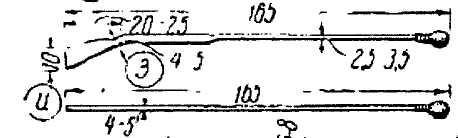 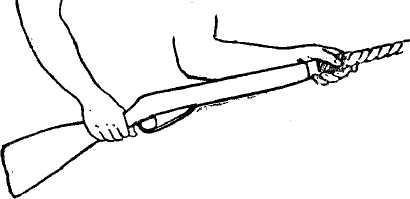 Рис. 1. Чертеж макета винтовки.Рис. 2. Держание карабина.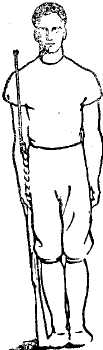 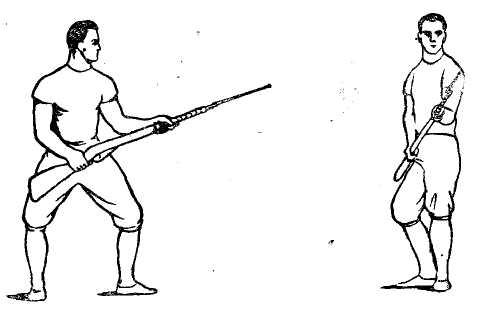 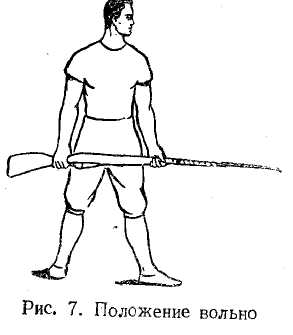 Рис. 3. Строевая стойка.Рис. 4. Положение «к бою».Рис. 5. Положение «вольно».А4511                                1210ВремяМероприятия             10.30-11.30Ознакомительная встреча глав ГосударствВводная лекция по экономическим ресурсам государств и ведению пресс конференций.18.00-19.00Презентация Государств (название, форма правления, территория,  герб, флаг, паспорт и т.д.)ВремяМероприятия             10.30-11.30Вводная лекция по роли и значению национальной самоидентификации  Государств. 18.00-19.00Пресс конференция  Государств по освещению государственных программ (экономических, политических, культурных, военных и т.д.) и экономических ресурсов.ВремяМероприятия             10.30-11.30Критерии оценки успешного развития государства распределение по группам, инструктаж по Игре Государство18.00-19.00Итоговый Фестиваль Народов Государств20.00-21.00Подведение итогов.  Глава победившего гос-ва награждается бесплатным обучением на осенней сессии Международной Школы молодёжной дипломатии 2014г. 